Name: ______________________________________	Date: ________________________Student Exploration: Rock CycleVocabulary: deposition, erosion, extrusive igneous rock, intrusive igneous rock, lava, lithification, magma, metamorphic rock, rock cycle, sediment, sedimentary rock, soil, weatheringPrior Knowledge Questions (Do these BEFORE using the Gizmo.) What happens to hot lava after it erupts from a volcano? __________________________________________________________________________________________________How does rock turn into soil? __________________________________________________________________________________________________________________________The Mississippi River carries tons of tiny rock fragments called sediments into the . What do you think will happen to these sediments after a few million years? __________________________________________________________________________________________________________________________________________________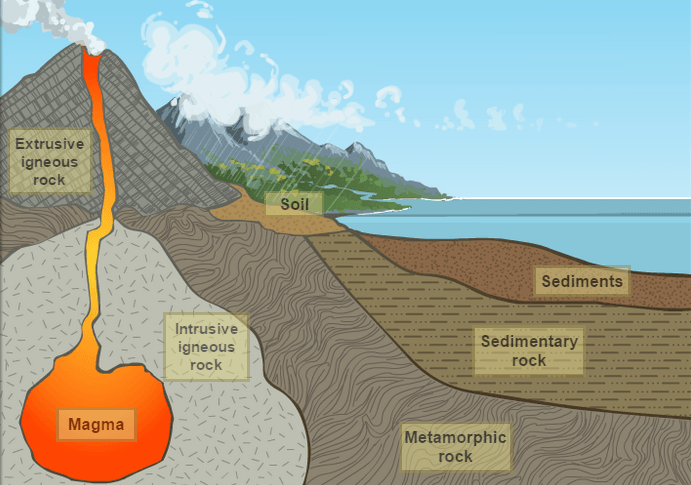 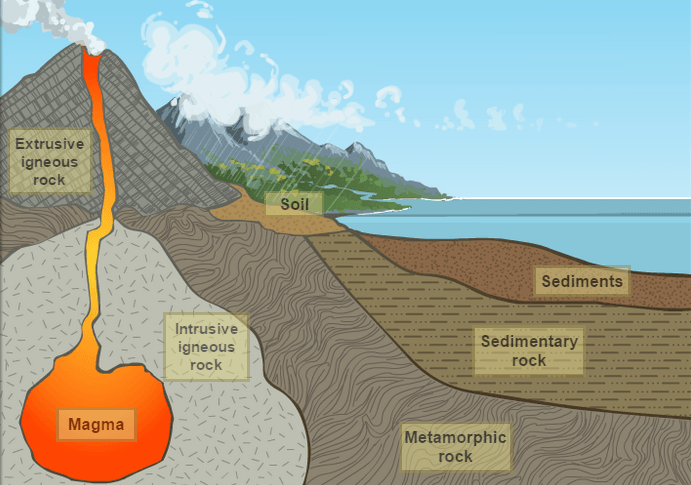 Gizmo Warm-upOver millions of years, rocks are broken down and transformed into other rocks. The Rock Cycle Gizmo illustrates the different transformations that make up the rock cycle. Before exploring the Gizmo, take a look at the image.What types of rocks are shown? __________ ________________________________________________________________________Magma is molten (liquid) rock under Earth’s surface. Based on the image, how do you think magma turns into extrusive igneous rock? ______________________________________Click Extrusive igneous rock button to the right of the image. Were you correct? ________Question: What is the rock cycle?Observe: A cycle is a path with the same start and end. Create a rock cycle with the Gizmo. Click Magma. How hot is magma? _______________________________________Click Crystallization (below ground). What kind of rock is formed when magma cools below the surface? _______________________________________________Click Exposure and weathering. What forms when rocks break down? __________Click Erosion and deposition. In what ways are sediments transported? _________ ___________________________________________________________________  Click Lithification and compaction. (Lithification is hardening into rock.) What kind of rock is formed from sediments? ____________________________________Click Increase temp. and pressure. What kind of rock is formed? ______________Click Melt. What is formed when rocks melt deep underground? ________________Describe: Select the PATH tab. What are the steps in this rock cycle? __________________________________________________________________________________________On your own: On the SIMULATION tab, click Start again. In the spaces below, list three rock cycles. You can start anywhere, but each cycle must begin and end at the same point.Cycle 1: ___________________________________________________________________________________________________________________________________________Cycle 2: ___________________________________________________________________________________________________________________________________________Cycle 3: ___________________________________________________________________________________________________________________________________________(Activity continued on next page) Activity (continued from previous page)Diagram: The image below summarizes the different stations in the rock cycle. Draw an arrow to represent each possible transition from one rock type to another. Then label each arrow with the process that occurs, such as “weathering” or “erosion and deposition.”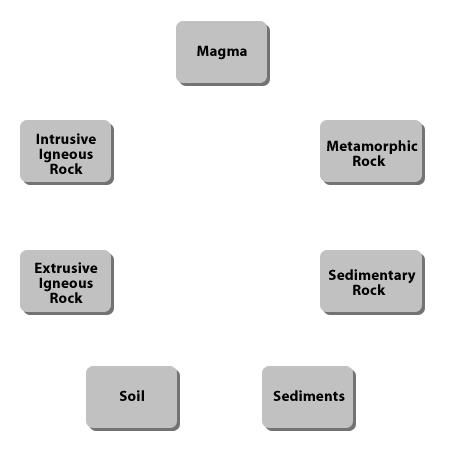 Practice: List the steps that would cause each transformation below.Intrusive igneous rock  sedimentary rock: ________________________________________________________________________________________________Metamorphic rock  sediment: ____________________________________________________________________________________________________________Sediment  sedimentary rock: _____________________________________________________________________________________________________________Sedimentary rock  sediment: _____________________________________________________________________________________________________________Activity: The rock cycleGet the Gizmo ready: Click Start again.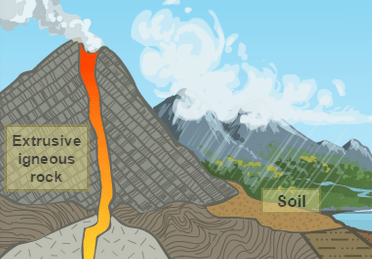 